ATTENTION: A PUBLIC SPEAKING ITEM HAS BEEN INCLUDED ON THE AGENDA.  ANY RESIDENT WISHING TO SPEAK ON ANY ITEM SET OUT ON THIS AGENDA MUST INFORM THE PARISH CLERK NO LATER THAN 12 NOON THE DAY PRIOR TO THE MEETING.You are hereby INVITED to a meeting of the Planning & Services Committee to be held in the Rother Hall at Pulborough Village Hall on Thursday 21st September 2023 at 7.15pm.Beverly Nobbs				                     Dated:13thSeptember 2023          Deputy ClerkSwan View, Lower Street, Pulborough, RH20 2BFTel: 01798 873532    reception@pulboroughparishcouncil.gov.ukAGENDAAPOLOGIES FOR ABSENCETo receive and approve apologies for absence.DECLARATIONS OF INTEREST & CHANGES TO REGISTER OF INTERESTSTo receive Councillors’ declarations of interest on any of the agenda items and to note any changes to Councillors’ Register of Interests.PUBLIC SPEAKINGIn accordance with Standing Order 1f, the Chairman will invite those residents who have given formal notice, to speak once only in respect of business itemised on the agenda and shall not speak for more than 5 minutes or 10 minutes if he/she is speaking on behalf of others such as a residents group.PLANNING APPLICATIONSTo consider the planning applications as listed on Appendix 1 (attached).P&S 21st September 2023Appendix 1PLANNING APPLICATIONSThe Committee will consider the following planning applications:DC/23/1631 Peacocks Paddock, Stall house Lane, North Heath, PulboroughRemoval of conditions 3 and 4 of previously approved application DC/23/0185 (Retention of an agricultural building and extended hardstanding) Relating to lighting and Storage of animal waste; and Variation of condition 2 of DC/23/0185 to allow for full flexible agricultural use.DC/23/1588 – The Barn Store, Stane Street Nurseries, Codmore Hill, PulboroughReplacement workshop office buildingBelow applications have been commented on and sent to Horsham District Council due to time constraints – for noting only DC/23/1590 - Oakhurst West Chiltington Road Pulborough West Sussex Erection of single storey extensions, replacement porch, changes to fenestration, raising of rear terrace by 150mm, replacement of 3 existing garages with 1 triple-bay garage with first floor office and storage, replacement entrance gate.PPC Comments – No objection Comments concerning Crested Newts noted.  Presumably they are located farther to the south within the curtilage and must be protected. DC/23/1585 - Garden View The Street Nutbourne West SussexFell 1x Leylandii (Works to Trees in a Conservation Area)Note from Tree Warden - I have inspected the Leylandii tree in this application and can foresee no reason why the response of the PC should not be No Objection. PPC Comments – No ObjectionDC/23/1539 – Raidons Annexe, Nutbourne Lane, NutbourneApplication to confirm the continuous occupation of building as an independent dwelling for a period in excess of four years (Lawful Development Certificate - Existing)For noting only. PPC unable to comment on LDC.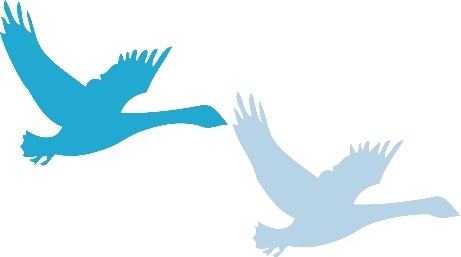 PULBOROUGH PARISH COUNCILWorking together for a better future